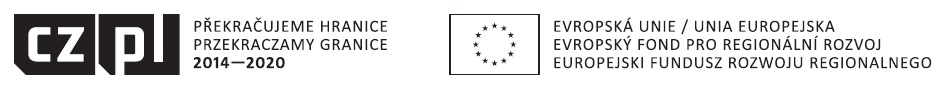 Nr zamówienia: ZPIF.271.2.15.2023ZAPROSZENIE DO SKŁADANIA OFERTGmina Cieszyn, w imieniu której postępowanie prowadzi Wydział Zamówień Publicznych, Inwestycji i Funduszy Zewnętrznych zaprasza do złożenia oferty na realizację usługi pn. :Zakup wraz z dostawą sprzętu komputerowego i multimedialnego do wyposażenia Transgranicznego Centrum Informacji Turystycznej wraz z przestrzenią ekspozycyjną przy granicznym Moście Przyjaźni na Szlaku Cieszyńskiego Tramwaju w ramach zadania inwestycyjnego pn.: „Szlakiem Cieszyńskiego Tramwaju – rozwój transgranicznej turystyki”.Opis przedmiotu zamówienia:Zakup wraz z dostawą sprzętu komputerowego i multimedialnego do wyposażenia Transgranicznego Centrum Informacji Turystycznej wraz z przestrzenią ekspozycyjną przy granicznym Moście Przyjaźni na Szlaku Cieszyńskiego Tramwaju wg opisu:dostawa i montaż dwóch monitorów interaktywnych o parametrach równoważnych lub nie gorszych, niż poniższe: – monitor z funkcją MULTITOUCH, średnica ekranu 55", montaż na ścianie;dostawa i montaż dwóch jednostek sterujących - komputery z kartami graficznymi i dźwiękowymi + głośniki i wzmacniacz jeśli monitory interaktywne ich nie mają o parametrach równoważnych lub nie gorszych, niż poniższe:Parametry komputera: pamięć RAM min. 8 GB (SO-DIMM DDR4, 2400 MHz)maksymalna obsługiwana ilość pamięci RAM 32 GBliczba gniazd pamięci (ogółem / wolne) 2/1napięcie pamięci RAM 1.2 Vwielkość pamięci karty graficznej: Pamięć współdzielonadysk SSD M.2 120 GBdźwięk: Zintegrowana karta dźwiękowałączność: Wi-Fi 5 (802.11 a/b/g/n/ac), LAN 10/100/1000 Mbps, Bluetooth;złącza - panel przedni: USB 3.2 Gen. 2 - 2 szt., wyjście słuchawkowe/wejście mikrofonowe - 1 szt.; złącza - panel tylny: USB 3.2 Gen. 2 - 2 szt., Thunderbolt 3 - 1 szt., RJ-45 (LAN) - 1 szt., HDMI - 1 szt., DC-in (wejście zasilania) - 1 szt.; złącza - panel boczny: czytnik kart pamięci - 1 szt.; porty wewnętrzne (wolne): SATA III - 1 szt.zasilacz: 90 Wdodatkowe informacje: możliwość montażu na ścianieakcesoria: uchwyt montażowy, klawiatura, myszsystem operacyjny: Windows 10 Pro PL lub 11 Pro PLwymiary: Wys.: ok. 35 mm; Szer.: ok. 120 mm; Głęb.: ok. 115 mmgwarancja: min. 24 miesiąceParametry głośników: maksymalna moc wyjściowa: 190 Wliczba głośników w komplecie: 2rodzaj: głośnik szerokopasmowy dwustożkowyParametry wzmacniacza: wzmacniacz mocy do audio stereo; wzmacniacz pracujący w cyfrowej klasie Dmoc wyjściowa: 2 x 50W stereo kanał lewy i prawypasmo przenoszenia: 20Hz – 20kHz;potencjometr do regulacji siły wzmocnienia (głośności)zbudowany w elementy elektroniczne najwyższej jakości; pozłacane złącza wejściowe sygnału audio RCA cinch; pozłacane wyjściowe korektory do przykręcenia przewodów głośnikowychzłącze zasilania DC-Jacknapięcie zasilania: od 18V do 24Vdc dostawa stacji roboczej o parametrach równoważnych lub nie gorszych, niż poniższe: procesor: i7-12700Hpamięć RAM: co najmniej 32GB karta graficzna NVIDIA GeForce RTX 3060 (4 wyjścia wideo)dysk M.2 NVME 1TBdysk HDD 4TBakcesoria: klawiatura, mysz;dostawa i montaż monitora LED 40" przeznaczonego do pracy ciągłej, który pozwoli na wyświetlanie obrazu z kamer monitoringu,laptop z oprogramowaniem o parametrach równoważnych lub nie gorszych, niż poniższe: przekątna ekranu: minimum 17"typ Matrycy: matowyprocesor: Intel i5 lub wyższy, co najmniej 11 generacjipamięć RAM: co najmniej 16GBdysk: SSD co najmniej 512 GBkarty sieciowe: Wymagany LAN i WIFIwaga: do 3kgsystem operacyjny: Windows 10 Pro PL lub 11 Pro PLpakiet biurowy: Microsoft Office 2021 dla użytkowników domowych i małych firm,komputer stacjonarny z oprogramowaniem i monitorem o parametrach równoważnych lub nie gorszych, niż poniższe: procesor: Intel i5 lub wyższy, co najmniej 11 generacjipamięć RAM: co najmniej 16GBdysk: SSD co najmniej 512 GBkarty sieciowe: Wymagany LANakcesoria: uchwyt montażowy, klawiatura, myszsystem operacyjny: Windows 10 Pro PL lub 11 Pro PLpakiet biurowy: Microsoft Office 2021 dla użytkowników domowych i małych firm,monitor:przekątna ekranu: minimum 27"rozdzielczość ekranu: minimum 2560x1440jasność: minimum 250cd/m2typ matrycy: preferowany IPSmożliwość regulacji monitora w pioniezłącza: Dostosowane do komputera w zestawieKod i nazwa CPV: 30200000-1 - Urządzenia komputerowe30213100-6 - Komputery przenośne30214000-2 - Stacje robocze30231320-6 - Monitory dotykowe30231310-3 - Wyświetlacze płaskie32342412-3 - Głośniki32343100-0 - Wzmacniacze częstotliwości akustycznych48000000-8 - Pakiety oprogramowania i systemy informatyczneTermin realizacji zamówienia: do 8 grudnia 2023 r.Kryteria oceny ofert wraz z informacją o wagach punktowych lub procentowych:Cena (z VAT) za całość zamówienia - 100 %.Cena podana przez Wykonawcę będzie obowiązywać przez okres ważności umowy i nie będzie podlegać waloryzacji w okresie jej trwania.Opis sposobu przyznawania punktacji za spełnianie kryteriów oceny ofert:Spośród ofert nieodrzuconych - spełniających wymagane warunki zamawiający wybierze ofertę najkorzystniejszą tj. z najniższą ceną.Punkty będą przyznane wg następującego wzoru:	C = (Cmin : C0) x 100gdzie:C - ilość punktów przyznana danej ofercie za cenę;Cmin.- najniższa cena zaoferowana w postępowaniu;C0 - cena oferty, dla której wynik jest obliczany.Zamawiający dopuszcza możliwość zmian zawartej umowy w następujących warunkach:Zamawiający wymaga aby Wykonawca oferował wyłącznie asortyment dopuszczony do obrotu i użytkowania na podstawie obowiązujących norm i przepisów,Zamawiający wymaga aby przedmiot dostawy był fabrycznie nowy, wolny od wad i niepochodzący z ekspozycji bądź wystaw,termin płatności ustala się do 21 dni od poprawnie złożonej faktury zamawiającemu na podstawie protokołu odbioru prac,wykonawca udzieli na wykonane roboty budowlane gwarancji na okres 36 miesięcy licząc od daty protokołu odbioru końcowego,zamawiający może naliczyć wykonawcy kary umowne za zwłokę w wykonaniu przedmiotu umowy w wysokości 1 % łącznego wynagrodzenia umownego brutto,kwota wynagrodzenia będzie obejmować wszelkie koszty niezbędne do realizacji zadania,wszelkie zmiany postanowień umowy wymagają zgody obu stron, wyrażonej na piśmie pod rygorem nieważności,Ofertę należy złożyć :Ofertę zgodną z treścią załącznika nr 1 należy przesłać w formie elektronicznej na adres e-mail: inwestycje1@um.cieszyn.pl lub złożyć na biurze podawczym Urzędu Miejskiego w Cieszynie, Rynek 1, 43-400 Cieszyn.Termin złożenia oferty: Oferty należy złożyć w terminie do dnia 13.11.2023 r.Gmina Cieszyn zastrzega sobie prawo do zmiany terminu składania ofert.Osobą uprawnioną do kontaktów z Wykonawcami jest:Arkadiusz Smoczyński, tel.: +48 33/4794353 oraz Barbara Panak tel.: +48 33/4794355Niniejsze ogłoszenie nie jest ogłoszeniem w rozumieniu ustawy Prawo Zamówień Publicznych.Zaproszenie do składania ofert nie stanowi zobowiązania Gminy Cieszyn do zawarcia umowy.Zamawiający zastrzega sobie prawo do unieważnienia postępowania na każdym jego etapie bez podania przyczyny.Klauzula informacyjna dotycząca zasad przetwarzania danych osobowych dostępna jest na stronie bip.um.cieszyn.pl w dziale Zamówienia publiczne/Klauzula informacyjna (RODO).W załączeniu:załącznik nr 1 - formularz oferty;